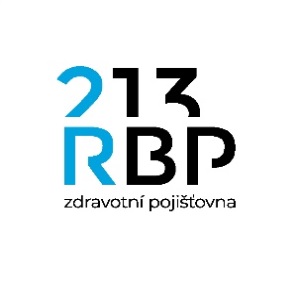 SMLOUVA O PROVEDENÍ REKLAMY číslo …........................uzavřená mezi:Golf Club Lipiny, spolekse sídlem: 		Ostravská 2066/31, 733 01 Karviná, FryštátIČO: 			22842501	registrována Ministerstvem vnitra ČR dne 29.12.2010 pod č. j. VS/1-1/82 552/10-Rjednající:		xxxxxxxxxxxxbanka:			xxxxxxxxxxxxčíslo účtu:		xxxxxxxxxxxx(dále jen „poskytovatel“)aRBP, zdravotní pojišťovna	se sídlem:		Michálkovická 967/108, Slezská Ostrava, 710 00 OstravaIČO: 			47673036DIČ: 			CZ47673036, není plátce DPHzapsaná v obchodním rejstříku vedeném KS v Ostravě, oddíl AXIV, vložka 554jednající:		Ing. Antonínem Klimšou, MBA, výkonným ředitelembankovní spojení:	xxxxxxxxxxxxčíslo účtu:		xxxxxxxxxxxxoprávněni k jednání: 	ve věcech obchodních:	xxxxxxxxxxxx                           	ve věcech technických: 	xxxxxxxxxxxx(dále jen „objednatel“)(ve smlouvě společně dále jen „smluvní strany“)VZHLEDEM K TOMU, ŽE:Poskytovatel je občanským sdružením, jehož cílem je mj. sdružování fyzických osob za účelem provozování golfového sportu a dalších společenských a sportovních aktivit, rozvoj a propagace golfového sportu, organizování sportovních soutěží a podniků a vytváření technickoorganizačních a materiálních předpokladů pro zajištění golfové hry pro své členy, případně třetí osoby na vlastních nebo pronajatých sportovních zařízeních;Poskytovatel má v užívání devíti jamkové golfové hřiště v Karviné (dále jen „Golf Resort Lipiny“) pro účely golfové hry; Objednatel má zájem na poskytnutí reklamy a propagace využitím reklamního potenciálu Golf Resort Lipiny;DOHODLY SE SMLUVNÍ STRANY NA UZAVŘENÍ tétosmlouvy o reklamě(dále jen „smlouva“)Předmět smlouvyPoskytovatel se zavazuje pro objednatele provádět reklamní plnění vztahující se ke Golf Resort Lipiny v rozsahu dle odst. 1.2 tohoto článku smlouvy a objednatel se zavazuje za reklamní plnění podle této smlouvy zaplatit cenu podle článku 2 smlouvy. Poskytovatel se zavazuje provést reklamu podle této smlouvy v následujícím rozsahu a zajistit v souladu s podmínkami stanovenými ve smlouvě o užívání golfového areálu uzavřené mezi OKD, a.s. a poskytovatelem: reklamní banner objednatele o celkové ploše 24 m2 s umístěním na ochranných sítích cvičné louky                  Poskytovatel se zavazuje zajistit výrobu reklamních bannerů dle dodaného grafického návrhu a zabezpečí jejich výměnu.Poskytovatel se zavazuje, že reklamní plnění podle této smlouvy bude objednateli poskytovat v době od 01. března 2024 do 31. prosince 2024.Cena za reklamní plnění a platební podmínkySmluvní strany se dohodly, že poskytovateli přísluší cena za reklamní plnění podle této smlouvy ve výši xxxxxxxxxxxx Kč vč. DPH (slovy: xxxxxxxxxxxx).Úhradu dohodnuté částky provede objednatel ve dvou splátkách bezhotovostní platbou na účet poskytovatele na základě daňového dokladu vystaveného poskytovatelem. První doklad na částku xxxxxxxxxxxx Kč bude poskytovatelem vystaven do 15 dnů od nabytí účinnosti této smlouvy. Druhý doklad na částku ve výši xxxxxxxxxxxx Kč po termínu 01.08.2024. Faktury – daňové doklady jsou splatné ve lhůtě 15 dnů ode dne jejího doručení objednateli. Před vystavením prvé faktury musí poskytovatel dodat objednateli fotodokumentaci předmětu plnění na xxxxxxxxxxxx.Faktura – daňový doklad musí obsahovat všechny náležitosti stanovené právními předpisy platnými v České republice, zejména dle zák. č. 235/2004 Sb., o dani z přidané hodnoty, v platném znění. Obsahuje-li faktura – daňový doklad nesprávné údaje nebo nesprávné či neúplné náležitosti, je objednatel oprávněn k jejímu vrácení, avšak nejpozději do data splatnosti faktury – daňového dokladu. U nové, resp. opravené faktury – daňového dokladu běží nová lhůta splatnosti.Práva a povinnosti smluvních stranObjednatel se zavazuje poskytovateli předat podklady pro řádné provedení reklamního plnění v elektronické podobě na adresu elektronické pošty xxxxxxxxxxxx.Poskytovatel se zavazuje, že obsah reklamního plnění si vždy nechá předem odsouhlasit objednatelem, přičemž bude dbát o to, aby nebyly spolu s reklamou propagovány kontroverzní společensko-politické otázky, zejména fašismus, rasismus, pornografie apod., a že obsah reklamy bude v souladu s platnými právními předpisy, jakož i v souladu s rozhodovací praxí a etickými kodexy Rady pro reklamu a veškerých asociací reklamních a obdobných agentur. Jakékoli problematické prvky v reklamě je poskytovatel reklamy povinen vždy bezodkladně oznámit objednateli. Poskytovatel je povinen reklamní plnění pro objednatele provádět tak, aby na veřejnosti byl vždy prezentován a utvářen pozitivní obraz objednatele.Smluvní strany se zavazují dodržovat mlčenlivost o všech informacích, které obdržely či získaly, příp. které teprve obdrží či získají, přímo či nepřímo od druhé smluvní strany v souvislosti s uzavřením této smlouvy a/nebo jsou obsaženy v této smlouvě a/nebo budou sděleny druhé smluvní straně na základě plnění práv a povinností z této smlouvy ve formě ústní nebo písemné.Doba trvání smlouvy, možnosti ukončení smlouvyTato smlouva se uzavírá na dobu určitou od 01. března do 31. prosince 2024. Smlouva může být ukončena pouze některým z následujících způsobů:     písemnou dohodou smluvních stran;     odstoupením od této smlouvy způsobem stanoveným touto smlouvou: Každá ze smluvních stran je oprávněná od této smlouvy odstoupit v případě jejího hrubého porušení druhou smluvní stranou. Za hrubé porušení této smlouvy se považuje:nezaplacení ceny za reklamní plnění objednatelem;neprovedení řádného a včasného reklamního plnění poskytovatelem;poškození oprávněných zájmů a dobré pověsti smluvní strany jednáním či opomenutím druhé smluvní strany.Ukončení smlouvy se nedotýká práv a povinností smluvních stran, které mají dle ujednání smluvních stran či dle své povahy trvat i po jejím skončení; to platí zejména pro povinnost mlčenlivosti a o vzniku členství v Golf Club Lipiny určenými fyzickými osobami.Závěrečná ustanoveníŽádná ze smluvních stran nemůže postoupit tuto smlouvu ani jakákoli práva nebo povinnosti z ní vyplývající bez předchozího písemného souhlasu druhé smluvní strany.Tato smlouva je uzavřena ve dvou vyhotoveních v jazyce českém, přičemž každá smluvní strana obdrží po jednom vyhotovení.Smluvní vztahy neupravené touto smlouvou se řídí ustanoveními zákona č. 89/2012 Sb. – občanský zákoník, v platném znění.Smlouvu lze měnit a doplňovat jen po vzájemné dohodě písemnými vzestupně číslovanými dodatky stvrzenými podpisy obou smluvních stran.	Poskytovatel prohlašuje, že ke dni uzavření této smlouvy vůči němu není vedeno řízení dle zákona č. 182/2006 Sb., o úpadku a způsobech jeho řešení (insolvenční zákon), ve znění pozdějších předpisů, a zároveň se zavazuje objednatele o všech skutečnostech o hrozícím úpadku bezodkladně informovatObjednatel pro účely efektivní komunikace s poskytovatelem a případně pro účely plnění smlouvy či svých zákonných povinností v nezbytném rozsahu shromažďuje a zpracovává osobní údaje subjektů údajů uvedených v této smlouvě či se jinak podílejících na plnění této smlouvy. Osobní údaje jsou zpracovávány po dobu, po kterou tyto subjekty údajů plní role a úkoly související s touto smlouvou, a to v průběhu účinnosti této smlouvy a dobu nutnou pro vypořádání práv a povinností ze smlouvy a dále po dobu nutnou pro jejich uchovávání v souladu s příslušnými právními předpisy. Poskytovatel se zavazuje tyto subjekty údajů o zpracování informovat a předat jim informace v Zásadách zpracování osobních údajů pro dodavatele a další osoby dostupných na internetové adrese https://www.rbp213.cz/cs/ochrana-osobnich-udaju-gdpr/a-125/.Poskytovatel bere na vědomí, že předmětná smlouva podléhá povinnosti uveřejnění v registru smluv vedeném Ministerstvem vnitra. Uveřejnění smlouvy v registru smluv zajistí objednavatel. Smluvní strany se dohodly, že cenová ujednání uvedená v této smlouvě mají povahu obchodního tajemství dle § 504 zákona č. 89/2012 Sb., občanský zákoník,  a jsou dle § 5 odst. 6 zákona č. 340/2015 Sb., o zvláštních podmínkách účinnosti některých smluv, uveřejňování těchto smluv a o registru smluv, vyloučena z uveřejnění prostřednictvím registru smluv.Smluvní strany shodně prohlašují, že si tuto smlouvu před jejím podpisem přečetly, že byla uzavřena po vzájemném projednání podle jejich pravé a svobodné vůle, určitě, vážně a srozumitelně, nikoliv v tísni za nápadně nevýhodných podmínek. Na důkaz čehož smluvní strany podepisují tuto smlouvu.V Ostravě dne ......................  -------------------------------------        xxxxxxxxxxxx         xxxxxxxxxxxx  V Ostravě dne .......................     ---------------------------------------       Ing. Antonín Klimša, MBA               výkonný  ředitel